IBM Content Navigator 2.0.2 For more info: https://www-03.ibm.com/services/learning/ites.wss/zz-en?pageType=page&c=a0011023Course descriptionThis course provides training on customizing and extending the IBM Content Navigator features. You learn how to develop plug-ins and implement External Data Services. You also learn how to create a custom workflow step processor. You use the student guide and an IBM Content Navigator system to complete the learning.Duration2 daysDelivery MethodInstructor-led (Classroom), Instructor-led Online and SPVC (Self Paced Virtual course) AudienceDevelopers who are responsible forCustomizing and extending the IBM Content Navigator features by developing plug-insAnyone who needs to know the capabilities of IBM Content Navigator.PrerequisiteIntermediate level expertise in the following technologies:JavaJavaScriptJSONHyperText Markup Language (HTML 5)Cascading Style Sheets (CSS3)Dojo (version 1.8.4)Experience with Eclipse IDE for developing applications.Familiarity with deploying applications in WebSphere Application Server.Familiarity with Content and Business Process Management (workflow) conceptsExperience with IBM Content Navigator or the following recommended Courses:F205 - Introduction to IBM Content Navigator 2.0F121 - IBM Content Navigator 2.0.2 Administration Course ObjectivesUpon completion of this course, participants will be able to:Implement External Data Services (EDS)Prefill an initial value for a data fieldImplement property field validationCreate dependent Choice Lists with sample EDSChange the field status dynamically for a propertyDevelop custom plug-ins to do the following tasks:Implement custom Response FiltersAdd a custom Property EditorAdd a custom FeatureAdd a custom ActionCreate a Custom Workflow Step ProcessorDevelop and configure a custom step processorAdd external data services to step processorAdd an action to the custom step processorUse Content Navigator widgets in other applicationsIntegrate Content Navigator with URL APITopicsImplement External Data Services (EDS)Request and response filters implemented in the sample EDSExternal Data Services and EDS REST protocolCreate choice lists with External Data Service Appendix: Steps to import the sample EDS into EclipseDevelop Plug-insIBM Content Navigator development architectureDevelop applications with IBM Content NavigatorSetting up the development environment for plug-insIBM Content Navigator Plug-insIBM Content Navigator plug-in extensionsRequest and response filtersContentList and Document information areas Custom Property EditorsAdd feature to IBM Content Navigator interfaceCreating Client-side plug-in extensionsDevelop a plug-in to add a menu actionCreate a Custom Workflow Step ProcessorWorkflows in IBM Content NavigatorIBM Content Navigator step processorsCustom step processorsAdd an Action to the Custom Step Processor (to use embedded viewer)Use Content Navigator widgets in other applicationsExternalize IBM Content Navigator widgetsUnbound integrationExternalize with URL API and Deep linkingExternalize with a custom FeatureExternalize with a custom Layout Bound integrationAppendixStart and Stop System ComponentsDebugging and troubleshootingDevelop ECM Widgets solutions in IBM Content NavigatorAdditional Information and links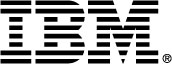 Plug-ins and External Data ServicesF122   Course Abstract